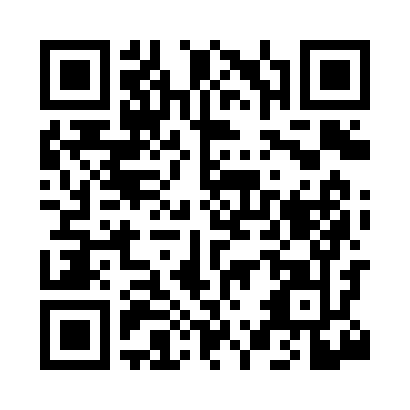 Prayer times for Pilot Rock, Iowa, USAMon 1 Jul 2024 - Wed 31 Jul 2024High Latitude Method: Angle Based RulePrayer Calculation Method: Islamic Society of North AmericaAsar Calculation Method: ShafiPrayer times provided by https://www.salahtimes.comDateDayFajrSunriseDhuhrAsrMaghribIsha1Mon3:515:371:155:208:5310:392Tue3:525:381:165:208:5310:393Wed3:535:381:165:208:5310:384Thu3:545:391:165:208:5310:385Fri3:555:401:165:208:5210:376Sat3:565:401:165:208:5210:367Sun3:575:411:165:208:5210:368Mon3:585:421:175:208:5110:359Tue3:595:421:175:208:5110:3410Wed4:005:431:175:208:5010:3311Thu4:015:441:175:208:5010:3212Fri4:025:451:175:208:4910:3113Sat4:045:461:175:208:4910:3014Sun4:055:461:175:208:4810:2915Mon4:065:471:175:208:4710:2816Tue4:075:481:185:208:4710:2717Wed4:095:491:185:198:4610:2618Thu4:105:501:185:198:4510:2519Fri4:115:511:185:198:4410:2320Sat4:135:521:185:198:4410:2221Sun4:145:531:185:198:4310:2122Mon4:165:541:185:188:4210:2023Tue4:175:551:185:188:4110:1824Wed4:185:551:185:188:4010:1725Thu4:205:561:185:188:3910:1526Fri4:215:571:185:178:3810:1427Sat4:235:581:185:178:3710:1228Sun4:245:591:185:178:3610:1129Mon4:266:001:185:168:3510:0930Tue4:276:011:185:168:3410:0831Wed4:296:031:185:168:3210:06